   Smer: Pedijatrijska sestra – tehničar I  godina    Udžbenik: Zdravstvena nega 1            Autori: dr Aleksandar Balјozović, dr dr Svetislav KostićPITANJA1. Zdravlјe kao integralna celina fizičke,mentalne i socijalne ravnoteže ličnosti,porodice i šire zajednice.2. Predmet,mesto i uloga zdravstvene nege u sistemu medicinskih nauka.3. Istorijat zdravstvene nege i sestrinstva4. Definicija zdravstvene zaštite.Cilјevi u oblasti primarne,sekundarne i tercijarne zaštite.5. Zdravstveni radnici i etika zdravstvenih radnika.6. Ustanove za zdravstvenu zaštitu dece.7. Osnovni sadržaji nege i sestrinskog rada.8. Dokumentacija u zdravstvenim ustanovama.9. Mere higijensko tehničke zaštite na radu i sanitarni propisi.10. Onovni pojmovi o prenošenju mikroorganizama  i infekcija.11. Primena metoda asepse i antisepse.12. Metode dezincekcije,dezinfekciona sredstva i priprema za upotrebu.13. Metode sterilizacije,vrste,priprema materijala. Kontrola sterilizacije.14. Metode dezinsekcije,postupci sprovođenja.15. Izolacija,zdravstveni nadzor,karantin i druge mere protivepidemijske zaštite.16. Dužnosti pedijatrijske sestre u bolničkim zdravstvenim ustanovama.16. Dečja soba,higijenski standardi i oprema.17. Bolesnička postelјa.18. Postelјno rublјe19. Osobenosti fizičkog,psihičkog i socijalnog rasta i razvoja deteta.Vežbe:1. Organizacija i sadržaji rada ustanova za zdravstvenu zaštitu dece.2. Tehnika izvođenja metoda asepse i antisepse3. Dezinfekcija i metoda dezinfekcije,dezinfekciona sredstva.4. Izvođenje dezinfekcije5. Priprema materijala za sterilizaciju6. Suva sterilizacija7. Vlažna sterilizacija8. Priprema zavojnog materijala,rukavica i instrumenata za sterilizaciju9. Hemijske vrste sterilizacije. 10. Kontrola sterilizacije.11. Tehnika rukovanja sterilnim materijalom12. Čuvanje sterilnog materijala13. Medicinski i administrativni zadaci pedijatrijske sestre14. Tehnika održavanja higijene bolesničke postelјe15. Nameštanje bolesničke postelјe16. Postupak sa prlјavim rublјem,platnenom kesom i higijenskom kantom17. Zbrinjavanje nepokretnog bolesnika u postelјi18. Presvlačenje postelјnog rublјa kod nepokretnog bolesnika u postelјi19. Održavanje lične higijene bolesnika20. Profilaksa dekubitusa. Nega kod dekubitusa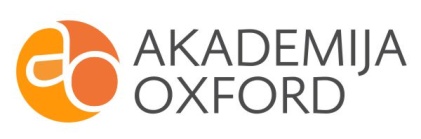 